HUBUNGAN POLA ASUH ORANG TUA DEMOKRATIS DENGAN KECERDASAN EMOSIONAL PADA SISWA KELAS VIII SMP RK DELI MURNI DELITUATAHUN AJARAN 2020/2021SKRIPSI OlehWIRMEILANY MUNTHENPM. 171414020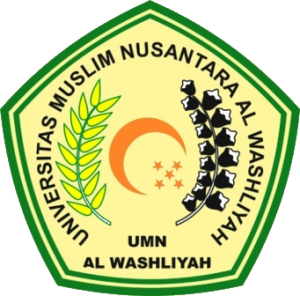 PROGRAM  STUDI  BIMBINGAN  DAN  KONSELINGFAKULTAS KEGURUAN DAN ILMU PENDIDIKANUNIVERSITAS MUSLIM NUSANTARA AL-WASHLIYAH MEDAN2021HUBUNGAN POLA ASUH ORANG TUA DEMOKRATIS DENGAN KECERDASAN EMOSIONAL PADA SISWA KELAS VIII SMP RK DELI MURNI DELITUATAHUN AJARAN 2020/2021Skripsi ini Diajukan sebagai Syarat Untuk Memperoleh Gelar Sarjana Pendidikan Pada Jurusan Ilmu Pendidikan Program Studi Bimbingan dan KonselingOleh:WIRMEILANY MUNTHENpm	: 171414020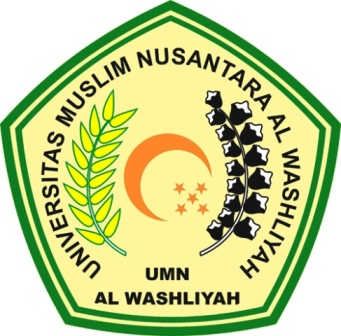 PROGRAM  STUDI  BIMBINGAN  DAN  KONSELINGFAKULTAS KEGURUAN DAN ILMU PENDIDIKANUNIVERSITAS MUSLIM NUSANTARA AL-WASHLIYAH MEDAN2021